Barry G. Johnson, Sr. / GeneralDiscovering the Church / Repent; Repentance; Fear; Reverence; Salvation / Acts 19:13–20Do not assume or play with your salvation but move with fear in repentance toward the salvation of the Lord. 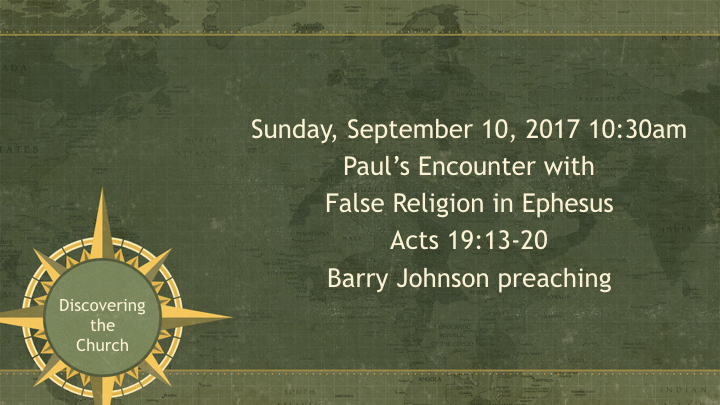 I. Don’t AssumeActs 8:18–22 ESV18 Now when Simon saw that the Spirit was given through the laying on of the apostles’ hands, he offered them money, 19 saying, “Give me this power also, so that anyone on whom I lay my hands may receive the Holy Spirit.” 20 But Peter said to him, “May your silver perish with you, because you thought you could obtain the gift of God with money! 21 You have neither part nor lot in this matter, for your heart is not right before God. 22 Repent, therefore, of this wickedness of yours, and pray to the Lord that, if possible, the intent of your heart may be forgiven you.2 Corinthians 13:5 ESV5 Examine yourselves, to see whether you are in the faith. Test yourselves. Or do you not realize this about yourselves, that Jesus Christ is in you?—unless indeed you fail to meet the test!II. The Fear of the LordActs 5:5 ESV5 When Ananias heard these words, he fell down and breathed his last. And great fear came upon all who heard of it.Acts 5:9–11 ESV9 But Peter said to her, “How is it that you have agreed together to test the Spirit of the Lord? Behold, the feet of those who have buried your husband are at the door, and they will carry you out.” 10 Immediately she fell down at his feet and breathed her last. When the young men came in they found her dead, and they carried her out and buried her beside her husband. 11 And great fear came upon the whole church and upon all who heard of these things.Psalm 34:11 ESV11 Come, O children, listen to me; I will teach you the fear of the Lord.Psalm 111:10 ESV10 The fear of the Lord is the beginning of wisdom; all those who practice it have a good understanding. His praise endures forever!Proverbs 1:7 ESV7 The fear of the Lord is the beginning of knowledge; fools despise wisdom and instruction.2 Chronicles 19:7 ESV7 Now then, let the fear of the Lord be upon you. Be careful what you do, for there is no injustice with the Lord our God, or partiality or taking bribes.”III. Repentance for Salvation2 Chronicles 7:14 ESV14 if my people who are called by my name humble themselves, and pray and seek my face and turn from their wicked ways, then I will hear from heaven and will forgive their sin and heal their land.Acts 3:19 ESV19 Repent therefore, and turn back, that your sins may be blotted out,Psalm 115:13 ESV13 he will bless those who fear the Lord, both the small and the great.2 Peter 3:9 ESV9 The Lord is not slow to fulfill his promise as some count slowness, but is patient toward you, not wishing that any should perish, but that all should reach repentance.2 Corinthians 7:10 ESV10 For godly grief produces a repentance that leads to salvation without regret, whereas worldly grief produces death.HEAR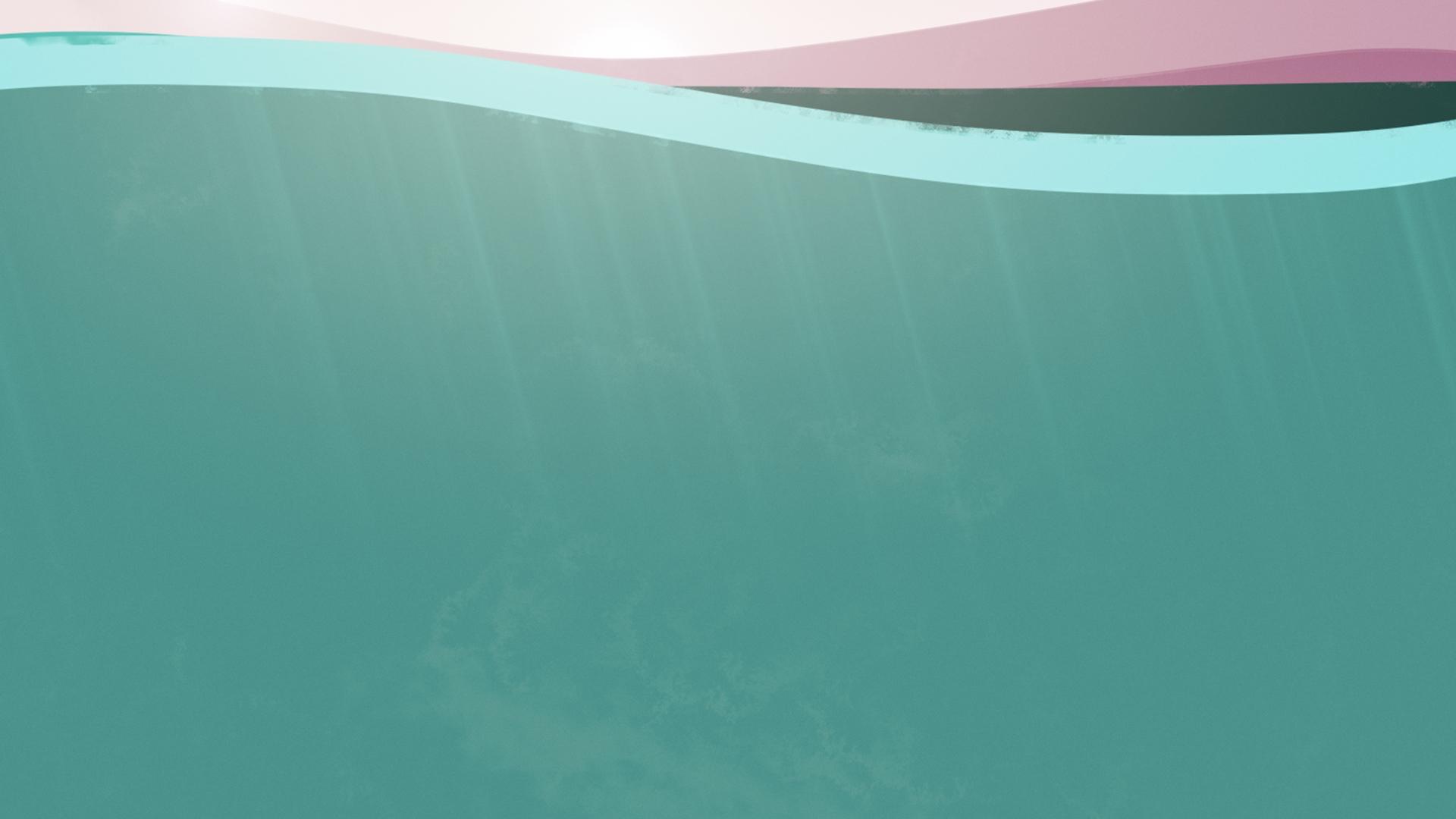 Romans 10:17 (ESV) 17 So faith comes from hearing, and hearing through the word of Christ. BELIEVEMark 16:16 (ESV) 16 Whoever believes and is baptized will be saved, but whoever does not believe will be condemned. REPENTActs 17:30 (ESV) 30 The times of ignorance God overlooked, but now he commands all people everywhere to repent, CONFESS1 Timothy 6:12 (ESV) 12 Fight the good fight of the faith. Take hold of the eternal life to which you were called and about which you made the good confession in the presence of many witnesses. BE BAPTIZEDRomans 6:4 (ESV) 4 We were buried therefore with him by baptism into death, in order that, just as Christ was raised from the dead by the glory of the Father, we too might walk in newness of life. REMAIN FAITHFULRevelation 2:10 (ESV) 10 Do not fear what you are about to suffer. Behold, the devil is about to throw some of you into prison, that you may be tested, and for ten days you will have tribulation. Be faithful unto death, and I will give you the crown of life. 